   REPUBLIKA HRVATSKA ZAGREBAČKA ŽUPANIJA      OPĆINA DUBRAVA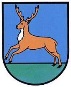          Općinsko vijeće Klasa: 021-05/22-01/Urbroj: 238-5/01-22-01Dubrava, 26.01.2022.godine Na temelju članka 49. stavak 1. Poslovnika Općinskog vijeća općine Dubrava, (“Glasnik Zagrebačke županije” broj: 20/09, 9/13 i 11/21), i ukazane potrebe, sazivam 8. sjednicu Općinskog vijeća općine Dubrava, na dan 31. siječnja 2022. godine u 18,00 sati u prostorijama Kulturnog centra (Sv. Margarete 4, Dubrava)	Za sjednicu predlažem sljedeći: 	- Odabir Predsjednika Općinskog vijeća Općine Dubrava 			                      D N E V N I     R E D0. Aktualni sat, 1. Usvajanje zapisnika s 7.  sjednice Općinskog vijeća Općine Dubrava, 	2. Razmatranje prijedloga i donošenje Programa javnih potreba u športu za 2022. godinu (izvjestitelj: Darko Rajtar), 	3. Razmatranje prijedloga i donošenje Programa javnih potreba u vatrogastvu za 2022. godinu (izvjestitelj: Martina Mališ)-materijal na sjednici, 	4. Razmatranje prijedloga i odnošenje Odluke o ukidanju Vlastitog pogona Općine Dubrava (izvjestitelj: Julija Jurić), 	5.  Razmatranje prijedloga i donošenje Odluke o izmjeni Odluke o komunalnim djelatnostima na području općine Dubrava (izvjestitelj: Julija Jurić), 	6. Razmatranje prijedloga i donošenje Odluke o izmjeni Odluke o obavljanju komunalnih djelatnosti temeljem ugovora o povjeravanju obavljanja komunalnih djelatnosti (izvjestitelj: Julija Jurić), 	7. Ramatranje prijedloga i donošenje Odluke o davanju suglasnosti za provedbu ulaganja u projekt „Rekonstrukcija društvenog doma u Žukovcu“ u sklopu natječaja LAG-a „Moslavina“ za tip operacije 2.1.1. „Razvoj opće društvene infrastrukture u svrhu podizanja kvalitete života stanovnika LAG-a (izvjestitelj: Općinski načelnik) - materijal na sjednici.Molim vijećnike da se na sjednicu odazovu u zakazano vrijeme.   POTREDSJEDNICA:					          			Ana Badrov Valentak, v.r.Pozivaju se:Ana Badrov Valentak, Dubrava Darko Rajtar, Dubravski MarkovacTomislav Crnogaj, ZvekovacFranjo Špicar, Nova KapelaDragutin Vuđan, Dubrava Robert Hrgić, DubravaSanja Martinčević, DubravaDarko Major, DubravaAna Marija Kelečić, BađinecBoro Petrek, DubravaIvana Dragija, DubravaKristina Gazec, ZetkanTomislav Okroša, Dubrava Antonio Badrov, DubravaIvana Bačinski, DubravaMartina Mališ, GraberecJulija Jurić, ŠkrinjariDejana Šturbek, DubravaNa temelju članka 76. Zakona o sportu („Narodne novine“, broj 71/06, 150/08, 124/10, 124/11, 86/12, 94/13, 85/15, 19/16, 98/19, 47/20. i 77/20), članka 29. Statuta Općine Dubrava («Glasnik Zagrebačke županije» br. 11/21), i članka 63. Poslovnika Općinskog vijeća Općine Dubrava («Glasnik Zagrebačke županije» br. 20/09, 9/13 i 11/21), na prijedlog Športske zajednice Općine Dubrava od 04.12.2021. godine,  Općinsko vijeće Općine Dubrava na ___________ sjednici održanoj __________________ 2022. godine, donijelo je P R O G R A M JAVNIH POTREBA U ŠPORTU  OPĆINE DUBRAVA ZA 2022. GODINU						       IUVODJavne potrebe u športu Općine Dubrava Općinskom vijeću Općine Dubrava predlaže Športska zajednica Općine Dubrava na temelju programa športskih Udruga i organizacija koje djeluju na području Općine Dubrava, a u skladu sa člankom 48. i 76. Zakona o športu. Javne potrebe u športu za koje se sredstva osiguravaju iz proračuna Općine Dubrava su aktivnosti, poslovi i djelatnosti za koje je određeno da su lokaLnog značaja u svezi zakonskih odredbi Zakona o sportu i to:	1. poticanja i promicanja športa,	2. provođenje športskih aktivnosti djece, mladeži i studenata,	3. djelovanje športskih udruga i Športske zajednice na području Općine Dubrava,	4. pripremama športaša, organiziranjem i provođenjem treninga i natjecanja sustavom domaćih i međunarodnih natjecanja, sudjelovanjem na domaćim i međunarodnim natjecanjima, posebnom brigom za vrhunske sportaše te posebnom i općom zdravstvenom zaštitom športaša,	5. športsko rekreacijskim aktivnostima građana, kao i unapređenjem i očuvanjem zdravlja i postizanja psihofizičke sposobnosti pučanstva,	6. tjelesnom kulturom i športskim aktivnostima invalida i drugih osoba oštećena zdravlja,	7. održavanjem i izgradnjom objekata od značaja za Općinu Dubrava,	8. stručni rad u športu, obrazovnom i informacijskom djelatnošću u športu što predstavlja osnovu ili je u funkciji javnim potreba u športu ovog programa.PROGRAMSKI CILJEVI I ZADACI ŠPORTA U DUBRAVIII	Ciljevi i zadaci koji proizlaze iz programa javnih potreba u športu Općine Dubrava, a na temelju  kojih će se financirati sredstvima proračuna Općine Dubrava u 2022. godini su:ulaganje u razvoj mladih športaša radi očuvanja dostignute razine kvalitete športa i stvaranja što kvalitetnije osnove kao uvjet daljnjeg razvoja i napretka,očuvanje i  povećanje postojeće kvalitete koja doprinosi promidžbi Općine Dubrava i Republike  Hrvatske kroz domaća i međunarodna natjecanja, poticanje uključivanja u šport što većeg broja građana,  školske djece i mladeži,održavanje natjecanja od značaja za Općinu Dubrava županijskog, državnog i međunarodnog ranga,sufinanciranje stručnog rada u udrugama te školovanje kadrova koji vode trenažni proces,izgradnja i održavanje postojećih objekata te sufinanciranje najma objekata na kojima se održavaju treninzi i natjecanja sportaša,poticanje sportaša, a posebno mladih, na pošteno i fair-play ponašanje na natjecanjima i treninzima,briga za zdravlje sportaša kroz redovite liječničke preglede i pravilni trenažni program u svim sportovima.PROGRAMI OD POSEBNOG ZNAČAJA ZA ŠPORT OPĆINE DUBRAVA        III	Športske organizacije s područja Općine Dubrava predlažu održavanje športskih manifestacija koje svojom tradicijom ili značenjem zaslužuju praćenje kroz ovaj Program.	Sredstva se planiraju za osnovne organizacijske troškove, rad sa mladima te za domaća i međunarodna natjecanja koja se financiraju sa lokalne razine kao i korištenje športskih objekata.	a) manifestacije od značaja za Općinu Dubrava	    Program športskih manifestacija su ekipna ligaška natjecanja, natjecanja pojedinaca i ekipa u pojedinačnim sportovima, a  koje se održavaju prema kalendaru natjecanja športskih organizacija od značaja za Općinu Dubrava na županijskim i državnim razinama.	b) program školovanja i usavršavanja stručnih kadrova u športu    Program se provodi u skladu s potrebama športskih organizacija koje predlažu sudionike za školovanje, savjetovanje, seminare i tečajeve. Školovanje za zvanje višeg športskog trenera provodi se prema programu usklađenom s Kineziološkim fakultetom Sveučilišta u Zagrebu, a zvanje trenera stiče se putem tečaja u Obrazovnom centru Hrvatske olimpijske akademije pri HOO te drugim obrazovnim institucijama u Hrvatskoj iz područja športa.	c) informacijska  promidžba  športa Općine Dubrava  	Održavanje i popunjavanje web portala otvorenog od Športske zajednice Općine Dubrava. Posebno važan dio promidžbe odnosi se na sportske rezultate koji se objavljuju u glasilima javnog priopćavanja, novinama, radijskim programima i TV postajama, a proizlaze iz kvalitete rada i rezultata svake pojedine udruge.	d) djelovanje športskih organizacija                Osim ciljeva utvrđenih Statutom Športske zajednice Općine Dubrava te udruga, športskih organizacija, iste djeluju u skladu s odredbama Zakona o udrugama i Zakona o sportu, vodeći računa da svojom djelatnošću ne izlaze iz Statutom propisanih aktivnosti, te redovito usklađuju svoje akte sa odredbama Zakona o udrugama , a istovremeno poštivajući i odredbe Zakona o športu u pogledu svojih obveza prema jedinici  lokalne samouprave i drugih športskih tijela na županijskoj i državnoj razini.	e) unapređenje športa u školama	    Prioritet djelovanja športskih organizacija s područja Općine Dubrava je uspostava što boljih odnosa sa športskim školskim klubovima i uključivanje školske djece u športske aktivnosti u sustavu natjecanja športaša tog uzrasta. Nositelji športskih aktivnosti su športske organizacije koje djeluju na području Općine Dubrava i koje dobivaju značajan dio mladih upravo iz škola.	f) rad sa mladima	    Športska natjecanja kroz sustave svake pojedine udruge te posebno rad sa mladima u edukaciji športskih vrijednosti bavljenja športom prioritet su udruga u Općini Dubrava. Kroz trenažni rad uvesti mlade u natjecanja unutar svakog športa, a kroz  rečeni trenažni proces i postizanje što boljih rezultata kako na domaćim, tako i na  međunarodnim natjecanjima .	g) domaća i međunarodna natjecanja	   Športske udruge sa područja Općine Dubrava natječu se u svim starosnim kategorijama i na svim razinama natjecanja.  Kroz rečeni trenažni proces cilj je postizanje što boljih rezultata, kako na domaćim, a još više i na  međunarodnim natjecanjima na kojima općinski šport kroz streljački šport ima vrhunskih rezultata i uspjeha. Očekivanja na toj razini natjecanja su i dalje velika te se za istu udrugu i odvajaju sredstva, kako za pripremu kroz trenažne procese, tako i kroz pripremna i kvalifikacijska natjecanja.h) nabava opreme i rekvizita   športske udruge kroz program javnih potreba nabavljaju opremu i športske rekvizite potrebne za obavljanje treninga i natjecanja. Dio sredstava od ukupno odobrenih kroz programe udruga nužno je utrošiti i za rečene svrhe kako bi se program odvijao nesmetano.i) zdravstvena skrb športaša  Briga za zdravlje športaša također je jedan od ciljeva i zadataka ovog programa. Liječnički pregledi i kontrole, koje su i propisane Zakonom, zadatak su iz financiranja programa za šport Općine Dubrava. Sufinanciranje liječničkih usluga na utakmicama prema pravilima svake pojedine krovne športske organizacije vršiti će se iz ovog Programa.j) dodatni programi   U koliko se tijekom godine utvrdi da planirana sredstva nisu dovoljna, ovisno o značenju i vrijednosti programa, ostavlja se mogućnost revalorizacije, posebno kroz mogućnost povećanja sredstava iz Proračuna Općine Dubrava. Takva sredstva doznačiti će se športskim udrugama za dodatne programe i aktivnosti.Dodatni jednokratni programi pojedinih športskih aktivnosti drugih udruga ili grupe građana na području Općine Dubrava također će se financirati iz Programa.ŠPORTSKE UDRUGE OD POSEBNOG  INTERESA I ZNAČAJA ZA ŠPORT OPĆINE DUBRAVAIVNa temelju dosadašnjeg dugogodišnjeg djelovanja i ostvarivanja rezultata, kako u popularizaciji športa Općine Dubrava u cjelini te pospješivanja i omogućavanja bavljenja športom što širem krugu mladih, tako i ostvarivanja vrhunskih športskih dostignuća na razini Hrvatske, Europe i svijeta, Općina Dubrava kroz Program javnih potreba u športu Općine Dubrava razvrstava i proglašava;Streljačko društvo „Dubrava 1094“ kao udrugu od posebnog interesa i značaja Općine Dubrava na području športa. Praćenje rezultata ove udruge te njihovi uspjesi, definirati će ovaj status  kroz Program javnih potreba u športu Općine Dubrava i financijski se valorizirati.Nogometni klub „Dubrava“ kao udrugu sa više od 95-godišnjim postojanjem te okupljanjem širih slojeva školske djece, mladeži i sportaša u redovnom natjecateljskom ciklusu u udrugu od posebnog interesa i značaja Općine Dubrava na području športa. Treniranje te stvaranje novih mladih sportaša-nogometaša dugi niz godina u Dubravi bilo je NK „Dubrava“ kao baza masovnosti dubravskog športa. Pet (5) športskih selekcija sa više od 80 športaša opravdavaju ovaj status.Udruge od posebnog interesa za šport Općine Dubrava za svoj rad na vrhunskim športskim ostvarenjima (izvrsnost) te izgradnju i održavanje masovnosti imaju pravo na dodatno financiranje u visini do 10%  dodijeljenih  financijskih sredstava za 2022. godinu za športske udruge Općine Dubrava. ŠPORTSKE UDRUGE OD  ZNAČAJA  ZA ŠPORT I OPĆI RAZVOJ LJUDSKIH RESURSA OPĆINE DUBRAVAV	Udruge od značaja za šport Općine Dubrava kao nositelji športskih programa i aktivnosti su udruge koje su registrirane i djeluju na području Općine Dubrava i uključene su u organizirani sportski sustav i to;Rukometni klub „Dubrava“Nogometni klub „Zvekovac“Nogometni klub „Croatia“Malonogometni klub „Dubrava Deer 19“Športsko ribolovna udruga „Gornji Vukšinac“OSTALE ŠPORTSKE UDRUGE I GRAĐANI  KOJE  DJELUJU NA PODRUČJU OPĆINE DUBRAVAVIUdruge od interesa za šport Općine Dubrava kao nositelji športskih programa i aktivnosti su i druge športske udruge, kao i udruge koje povremeno organiziraju športske aktivnosti, a  koje su registrirane na području Općine Dubrava te nemaju organizirani sustav natjecanja, zatim udruge koje imaju svoje podružnice i djeluju na području Općine Dubrava te građani koji organiziraju povremene športske aktivnosti tijekom godine.SREDSTVAVII	Sredstva za zadovoljavanje svih javnih potreba u športu Općine Dubrava osiguranih u proračunu Općine Dubrava za 2022. godinu, ukupno iznose 470.500,00 kuna. U kapitalnu investiciju planira se od navedenih sredstava izdvojiti  150.500,00 kuna. Općina Dubrava nositelj je navedene investicije, temeljem  odredaba Zakonu o športu.Ostala sredstva u visini 320.000,00 kuna doznačuju se Zajednici športskih udruga Općine Dubrava koja ih je dužna rasporediti športskim udrugama koje djeluju na području Općine Dubrava u skladu sa programskim ciljevima i programima udruga te udrugama od posebnog značaja za šport Općine Dubrava, a temeljem procjena i kriterija koje utvrđuje Upravni odbor Športske zajednice Općine Dubrava,  sukladno Programu javnih potreba u športu Općine Dubrava za 2022. godinu, vodeći posebno računa i o športovima koji imaju status olimpijskih športova. Sredstva prema Programu mogu se i prenamijeniti, a u skladu s točkom III. Programa javnih potreba u športu Općine Dubrava za 2022. godinu.Programi udruga koji će biti od interesa za šport Općine Dubrava mogu se prihvatiti naknadno i financirati iz sredstava namijenjenih dodatnim programima u skladu sa ovim programom i raspoloživim sredstvima.				RASPORED SREDSTAVA PO PROGRAMIMA, PROGRAMSKIM AKTIVNOSTIMA I UDRUGAMAVIIIU tabeli su sredstva raspoređena za programe i programske aktivnosti  športskih udruga Općine Dubrava za 2022. godinu. Športske udruge navedene u tablici sufinancirati će svoju redovnu djelatnost iz ovog Programa, a ostale aktivnosti  sufinancirati će se iz dodatnih sredstava i programa.IXSredstvima iz Programa javnih potreba u športu Općine Dubrava za 2022. godinu sufinancirati će se potrebe športskih udruga prema gore navedenim stavkama dok će ostale potrebe  za ostvarivanje vlastitih programa udruga u 2022. godini udruge pribavljati same.Ukupno iskazana potrebna  sredstva  udruga  u športu Općine Dubrava kao i plan i program istih nalaze se u arhivi ŠZO Dubrava, a iz kojih je u okviru raspisanog natječaja izrađen ovaj Program javnih potreba u športu Općine Dubrava za 2022. godinu.	Sredstva za zadovoljavanje javnih potreba u športu Općine Dubrava će biti raspoređena na temelju programa, a udruge će biti sufinancirane od Športske zajednica Općine Dubrava temeljenog na Programima javnih potreba Općine Dubrava za 2022. godinu iz sredstava dobivenih iz Proračuna Općine Dubrava odlukom upravnog odbora i potvrdom skupštine Športske zajednice Općine Dubrava. Sredstva iz rečenih izvora će se doznačiti svim udrugama dinamikom prispijeća sredstava iz Proračuna Općine Dubrava i prioritetima pojedinih udruga temeljem kalendara natjecanja, a vodeći računa o zakonom i Statutom Športske zajednice utvrđenih obveza. Udruge koje neće izvršavati predviđene obveze neće moći sudjelovati u raspodjeli sredstava ili će im biti obustavljena isplata redovitih dotacija do izvršenja obveza.XOvaj program stupa na snagu osmoga dana nakon objave u Glasniku Zagrebačke županije.KLASA:URBROJ:Dubrava, 					   REPUBLIKA HRVATSKA					  ZAGREBAČKA ŽUPANIJA                                                                             OPĆINA DUBRAVA                                                                                 Općinsko vijeće								   PREDSJEDNIK:	Na temelju članka 35. Zakona lokalnoj i područnoj (regionalnoj) samoupravi („Narodne novine“ broj: 33/01, 60/01, 129/05, 109/07, 125/08, 36/09, 150/11, 144/12, 19/13, 137/15, 123/17, 98/19 i 144/20), članka 29. Statuta Općine Dubrava („Glasnik Zagrebačke Županije“ broj: 11/21), i članka 63. stavak 1. Poslovnika Općinskog vijeća općine Dubrava ( "Glasnik Zagrebačke županije" broj: 20/09, 9/13 i 11/21),  Općinsko vijeće općine Dubrava na _________ sjednici održanoj   ______________ 2022. godine, donijelo je O D L U K U     o ukidanju Vlastitog pogona Općine Dubrava                                                             Članak 1.Ovom se Odlukom ukida Vlastiti pogon Općine Dubrava koji je osnovan Odlukom Općinskog vijeća Općine Dubrava, KLASA: 023-03/15-01/1, URBROJ:238/05-01-15-1, od 31. ožujka 2015. godine, radi obavljanja komunalnih djelatnosti iz nadležnosti Općine, budući da je Općina Dubrava osnovala vlastito trgovačko društvo za obavljanje komunalnih djelatnosti.					Članak 2. Vlastiti pogon prestaje s radom s danom 15. ožujka 2022. godine.					Članak 3. Ukidanjem Vlastitog pogona i prestankom rada, namještenike preuzima Jedinstveni upravni odjel radi daljnjeg rasporeda.Ukidanjem Vlastitog pogona prestaje važiti i Pravilnik o unutarnjem ustrojstvu i poslovanju Vlastitog pogona.					Članak 4. Ova Odluka stupa na snagu osmog dana nakon objave u “Glasniku Zagrebačke Županije”.KLASA: URBROJ:Dubrava,   REPUBLIKA HRVATSKA				             ZAGREBAČKA ŽUPANIJA				                  OPĆINA DUBRAVA				                       Općinsko vijeće							                 PREDSJEDNIK:Na temelju članka 21. i 33. Zakona o komunalnom gospodarstvu (Narodne novine broj 68/18, 110/18 i 32/20), članka 29. Statuta Općine Dubrava („Glasnik Zagrebačke županije“ broj: 11/21), i članka 61. stavak 1. Poslovnika Općinskog vijeća Općine Dubrava („Glasnik Zagrebačke županije“ broj: 20/09, 9/13 i 11/21), Općinsko vijeće Općine Dubrava na ____________ sjednici održanoj _____________________ 2022. godine, donijelo je O D L U K U O IZMJENI ODLUKE O KOMUNALNIM DJELATNOSTIMA          NA PODRUČJU OPĆINE DUBRAVA Članak 1. Članak 3. Odluke o komunalnim djelatnostima na području Općine Dubrava („Glasnik Zagrebačke županije“ broj: 5/19), mijenja se i glasi: „Na području Općine Dubrava komunalne djelatnosti obavljaju: 1. trgovačko društvo u vlasništvu Općine Dubrava DOMBRA 1094, za komunalne djelatnosti,  2. pravna i fizička osoba na temelju ugovora o obavljanju komunalne djelatnosti“. 					Članak 2.Članak 4. Odluke, mijenja se i glasi: „ Trgovačko komunalno društvo DOMBRA 1094, obavlja sljedeće komunalne djelatnosti: 1. održavanje javnih zelenih površina, 2. održavanje javnih površina na kojima nije dopušten promet motornim vozilima, 3. održavanje građevina, uređaja i predmeta javne namjene, 4. održavanje groblja,  5. održavanje čistoće javnih površina, 6. usluge ukopa,7. dimnjačarske poslove,8. dekoracija i iluminacija.„					Članak 3. 	U članku 5. Odluke, dodaje se stavak 5., koji glasi: “Iluminacija i dekoracija je postavljanje i održavanje prigodnog ukrašavanja Općine Dubrava  za državne, božićno-novogodišnje blagdane i druge manifestacije u organizaciji ili pod pokroviteljstvom Općine Dubrava“ .					Članak 4. 	Članak 6. Odluke, mijenja se i glasi: „ Komunalna djelatnost obavljanje dimnjačarskih poslova podrazumijeva čišćenje i kontrolu dimnjaka, dimovoda i uređaja za loženje u građevinama. Komunalna djelatnost održavanje javne rasvjete podrazumijeva upravljanje i održavanje instalacija javne rasvjete, uključujući podmirivanje troškova električne energije za rasvjetljavanje površina javne namjene. Članak 5. Članak 7. Odluke, briše se.                                                                   Članak 6. Članak 8. Odluke, briše se. 					Članak 7 Ova Odluka stupa na snagu osmog dana od dana objave u Glasniku Zagrebačke županije.KLASA: URBROJ: Dubrava, 					 REPUBLIKA HRVATSKA				         ZAGREBAČKA ŽUPANIJA					  OPĆINA DUBRAVA 					       Općinsko vijeće									PREDSJEDNIK:	Na temelju članka 48. stavka 1. Zakona o komunalnom gospodarstvu (Narodne novine broj 68/18, 110/18 i 32/20), članka 29. Statuta Općine Dubrava („Glasnik Zagrebačke županije“ broj: 11/21), i članka 61. stavak 1. Poslovnika Općinskog vijeća Općine Dubrava („Glasnik Zagrebačke županije“ broj: 20/09, 9/13 i 11/21), Općinsko vijeće Općine Dubrava na ______________ sjednici održanoj  ________________ 2022. godine, donijelo je O D L U K U O IZMJENI ODLUKE O OBAVLJANJU KOMUNALNIH DJELATNOSTI TEMELJEM UGOVORA O POVJERAVANJU OBAVLJANJA                             KOMUNALNIH DJELATNOSTI       Članak 1. Članak 2. Odluke o obavljanju komunalnih djelatnosti temeljem ugovora o povjeravanju obavljanja komunalnih djelatnosti na području Općine Dubrava („Glasnik Zagrebačke županije“ broj: 5/19), mijenja se i glasi: „Temeljem pisanog ugovora o povjeravanju obavljanja komunalnih djelatnosti pravnim ili fizičkim osobama, obavljaju se sljedeće komunalne djelatnosti:održavanje nerazvrstanih cesta u dijelu koji se financira isključivo iz proračuna Općine Dubrava,održavanje javne rasvjete u dijelu koji se financira isključivo iz proračuna Općine Dubrava ,deratizacija,dezinsekcija,zbrinjavanje životinja.“Članak 2.	U članku 3. Odluke, stavci 7., 8. i 9., brišu se.						Članak 3. Ova Odluka stupa na snagu osmog dana od dana objave u Glasniku Zagrebačke županije.KLASA: URBROJ: Dubrava, 			                    REPUBLIKA HRVATSKA				         ZAGREBAČKA ŽUPANIJA					  OPĆINA DUBRAVA 					       Općinsko vijeće									   PREDSJEDNIK:	RASPOREĐENA SREDSTVA ZA REDOVNE PROGRAME PREMA STAVKAMAUKUPNOSredstva iz programa posebnog interesa za šport Općine Dubrava -  unapređenje rada i izvrsnosti 29.000,00Djelovanje udruga (bankovni i materijalni troškovi)12.500,00Kotizacije, članarine, liječnički pregledi i registracije igrača/sportaša34.500,00Športski rekviziti, oprema, informatizacija  udruga20.500,00Školovanje kadrova-Organizacija športskih priredbi općinskog značaja (KUP  Dubrave i slično) za dan Općine Dubrava2.000,00Rad sa mladim selekcijama ( podmladak)9.500,00Rad sa mladim selekcijama ( pioniri)13.500,00Rad sa mladim selekcijama ( juniori)4.000,00Natjecanja – liga i kup natjecanja (izvan Dubrave) ekipnih športova20.000,00Organizacija natjecanja - domaća liga i kup (Dubrava) ekipnih športova79.000,00Natjecanja i pripreme – državna i međunarodna natjecanja pojedinačnih športova31.000,00Organizacija natjecanja - domaća liga (sva) te  županijska natjecanja pojedinačnih športova 6.000,00Održavanje, najam i režije – zračna streljana, nogometnih igrališta, športski objekti - struja/grijanje30.000,00Plaćanje korištenja vanjskih objekata – (športska dvorana)2.000,00Sredstva za knjigovodstvo (sve udruge).8.500,00Liječnički pregledi za sportaše svih udruga Općine Dubrava10.000,00Sredstva za dodatne programe8.000,00Ukupno 2022. godine320.000,00RASPOREĐENA SREDSTVA ZA ŠPORTSKU ZAJEDNICU OPĆINE DUBRAVA (PO STAVKAMA)KUNAZakup prostora na serveru za web portal 900,00Bankovni izdaci 1.200,00Sredstva za knjigovodstvo (knjiženje i izrada završnog računa za sve udruge)8.500,00Materijalni troškovi400,00Troškovi liječničkih pregleda sportaša svih udruga10.000,00Sredstva za ostale potrebe u športu / revalorizacijska kroz dodatne programe8.000,00Ukupno 2022. godine29.000,00NAZIV UDRUGE I RASPOREĐENA SREDSTVA PO KORISNICIMA%KUNADjelovanje Športske zajednice Općine Dubrava6,5%11.000,00Sredstva za NK Dubrava28,7%92.000,00Sredstva za SD Dubrava 109421,7%70.000,00Sredstva za NK Zvekovac10,3%33.000,00Sredstva za RK Dubrava10,3%33.000,00Sredstva za NK Croatia10,3%33.000,00Sredstva za ŠRD Vukšinac6,2%20.000,00Sredstva za malonogometni klub Dubrava DEER 193,1%10.000,00Sredstva za ostale potrebe u športu / revalorizacijska programa2,8%8.000,00Sredstva za liječničke preglede sportaša svih udruga3,1%10.000,00Ukupno za redovne programe udruga100%320.000,00Kapitalna investicija Općine Dubrava150.500,00Sveukupno 2022. godine470.500,00RASPOREĐENA SREDSTVA ZA PROGRAME PREMA STAVKAMAŠZO DUBRAVANK DUBRAVANK ZVEKOVACNK CROATIAMNKDUBRAVA DER 19RK DUBRAVASD DUBRAVA 1094ŠRU GORNJI VUKŠINACUKUPNO PO PROGRAMIMASredstva iz programa posebnog interesa za šport općine Dubrava -  unapređenje rada i izvrsnosti (10%)-14.000,00----15.000,00-29.000,00Djelovanje udruga (bankovni i slični troškovi)2.500,002.000,001.500,001.500,00500,001.500,002.000,001.000,0012.500,00Verifikacije, kotizacije, članarine-9.000,003.500,003.500,007.500,006.000,003.000,002.000,0034.500,00Sredstva za knjigovodstvo (sve udruge).8.500,00-------8.500,00Sredstva za liječničke preglede sportaša10.000,0010.000,00Športski rekviziti i potrošni materijal, oprema i informatika udruga-4.000,001.000,001.000,00-1.500,0010.000,003.000,0020.500,00Školovanje kadrova---------Športske priredbe općinskog značaja KUP  Dubrave / dan općine-------2.000,002.000,00Rad sa mladima – podmladak-5.000,00---4.500,00--9.500,00Rad sa mladima – kadeti (pioniri)-4.000,00---4.500,005.000,00-13.500,00Rad sa mladima – juniori-4.000,00------4.000,00Natjecanja i pripreme –domaća i međunarodna natjecanja - pojedinačni sportovi------24.000,007.000,0031.000,00Natjecanja – liga i kup natjecanja (izvan Dubrave) - ekipni sportovi-6.000,003.000,003.000,00-8.000,00--20.000,00Organizacija natjecanja domaća liga i kup (Dubrava) - ekipni sportovi-32.000,0020.000,0020.000,00-7.000,00--79.000,00Organizacija natjecanja - domaća liga, županijska i državna natjecanja, pojedinačni sportovi------3.000,003.000,006.000,00Održavanje i režije – zračna streljana, nogometnih igrališta, športski objekti, vodeni  tereni - struja/grijanje-12.000,004.000,004.000,00--8.000,002.000,0030.000,00Najam objekta – športska dvorana----2.000,00---2.000,00Sredstva za dodatne programe (valorizacija)8.000,008.000,00Ukupno29.000,0092.000,0033.000,0033.000,0010.000,0033.000,0070.000,0020.000,00320.000,00